ข่าวประกาศผลการตรวจพิสูจน์อาหารอย. ตรวจพบซิลเดนาฟิล ในผลิตภัณฑ์เสริมอาหาร ซูส พลัส 
Lot No : 24030501 วันที่ผลิต : 05032024 วันที่หมดอายุ : 05032026+++++++++++++++++++++++++++++++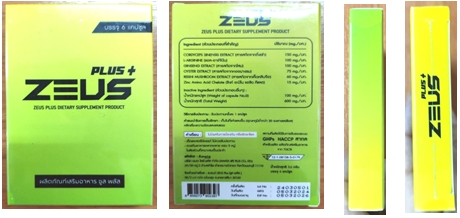 สำนักงานคณะกรรมการอาหารและยา (อย.) ได้ซื้อผลิตภัณฑ์อาหาร ประเภทผลิตภัณฑ์เสริมอาหารจากร้านค้าออนไลน์ ชื่อร้าน “Ruk Fin Fin” ส่งตรวจวิเคราะห์ที่กรมวิทยาศาสตร์การแพทย์ โดยฉลากระบุรายละเอียดผลิตภัณฑ์ ดังนี้ “ZEUS PLUS DIETARY SUPPLEMENT PRODUCT ผลิตภัณฑ์เสริมอาหาร ซูส พลัส อย. 12-1-08158-5-0179 ผลิตโดย : Amata บริษัท อมตะ ไลฟ์ พลัส จำกัด (AMATA LIFE PLUS CO., LTD) 29/59 หมู่ 2 ตำบลลำโพ อำเภอบางบัวทอง จังหวัดนนทบุรี 11110 จัดจำหน่ายโดย : แบรนด์ ZEUS Plus (ซูส พลัส) 58/2 ม.3 ต.บิง อ.โนนสูง จ.นครราชสีมา 30160 ครั้งที่ผลิต Lot No : 24030501 วันที่ผลิต MFG : 05032024 วันที่หมดอายุ EXP No : 05032026”ผลการตรวจวิเคราะห์พบยาแผนปัจจุบันซิลเดนาฟิล (Sildenafil) จัดเป็นยาควบคุมพิเศษภายใต้การกำกับดูแลของแพทย์ รวมถึงต้องใช้ใบสั่งแพทย์ในการซื้อเท่านั้น ใช้ในการรักษาโรคเสื่อมสมรรถภาพทางเพศ มีผลข้างเคียง เช่น ปวดหัว หน้าแดง การมองเห็นผิดปกติ ความดันโลหิตต่ำ กล้ามเนื้อหัวใจขาดเลือด ความดันในลูกตาสูง สูญเสียการได้ยิน โดยรายที่ได้รับผลข้างเคียงที่รุนแรง อาจถึงขั้นเสียชีวิตได้ จึงเป็นอาหารที่มีสิ่งที่น่าจะเป็นอันตรายต่อสุขภาพเจือปนอยู่ด้วย เข้าข่ายเป็นอาหารไม่บริสุทธิ์ ตามพระราชบัญญัติอาหาร พ.ศ. 2522 จึงประกาศเตือนให้ประชาชนระมัดระวังในการซื้อหรือบริโภคผลิตภัณฑ์อาหารดังกล่าว ทั้งนี้ อย. และหน่วยงานที่เกี่ยวข้องอยู่ระหว่างดำเนินการตามกฎหมายกับผู้กระทำผิดหากมีข้อสงสัยเรื่องความปลอดภัยของผลิตภัณฑ์สุขภาพ สามารถสอบถามหรือแจ้งร้องเรียนได้ที่สายด่วน อย. 1556 หรือผ่าน Line@FDAThai, Facebook : FDAThai หรือ E-mail : 1556@fda.moph.go.th ตู้ ปณ. 1556 ปณฝ. กระทรวงสาธารณสุข จ.นนทบุรี 11004 หรือสำนักงานสาธารณสุขจังหวัดทั่วประเทศ***********************************************วันที่เผยแพร่ข่าว 1 สิงหาคม 2567 ข่าวแจก 215 / ปีงบประมาณ พ.ศ. 2567